Titre de l’œuvre : Pourquoi donc ne fringuerons nous? (fringuer : sautiller)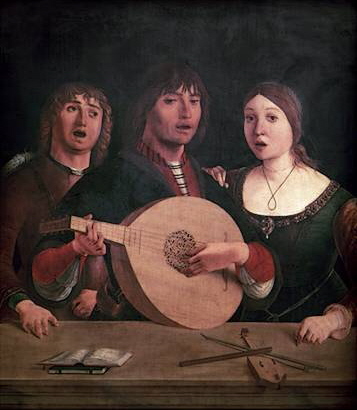 Pierre Passereau (1509-1553), compositeur françaisGenre : Chanson à danser du XVIème siècle : une voix haute de femme sont  accompagnées par une viole de gambe et une flûte.Le style musical est celui de la Renaissance : présence d’un rythme de danse simple (une cellule) dans la partie mélodique et dans l’accompagnement : deux brèves + une longue (« pourquoi donc…. »)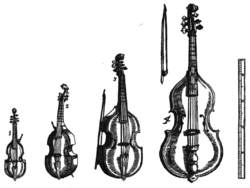 La musique est composée pour la danse et le chant en même temps : la noblesse de Cour dansait en chantant, dans l’insouciance, alors que les guerres sévissaient dans le royaume  de France. Moyen Age ---- Renaissance-------Baroque--------Classique------Romantique----Moderne---------- Contemporain476  	             1492                                    1600                               1750                          1809                              1890                              1950                                  2015Titre de l’œuvre : Pourquoi donc ne fringuerons nous? (fringuer : sautiller)Pierre Passereau (1509-1553) compositeur françaisGenre : Chanson à danser du XVIème siècle : une voix haute de femme sont  accompagnées par une viole de gambe et une flûte.Le style musical est celui de la Renaissance : présence d’un rythme de danse simple (une cellule) dans la partie mélodique et dans l’accompagnement : deux brèves + une longue (« pourquoi donc…. »)La musique est composée pour la danse et le chant en même temps : la noblesse de Cour dansait en chantant, dans l’insouciance, alors que les guerres sévissaient dans le royaume de France. Moyen Age ---- Renaissance-------Baroque--------Classique------Romantique----Moderne----------Contemporain476	                  1492                                    1600                               1750                        1809                              1890                            1950                                    2015